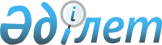 2018-2020 жылдарға арналған аудандық бюджет туралыАқмола облысы Шортанды аудандық мәслихатының 2017 жылғы 20 желтоқсандағы № С-22/2 шешімі. Ақмола облысының Әділет департаментінде 2018 жылғы 9 қаңтарда № 6300 болып тіркелді.
      РҚАО-ның ескертпесі.

      Құжаттың мәтінінде түпнұсқаның пунктуациясы мен орфографиясы сақталған.
      Қазақстан Республикасының 2008 жылғы 4 желтоқсандағы Бюджет кодексінің 9 бабының 2 тармағына, "Қазақстан Республикасындағы жергілікті мемлекеттік басқару және өзін-өзі басқару туралы" Қазақстан Республикасының 2001 жылғы 23 қаңтардағы Заңының 6 бабының 1 тармағының 1) тармақшасына сәйкес, Шортанды аудандық мәслихаты ШЕШІМ ҚАБЫЛДАДЫ:
      1. 2018-2020 жылдарға арналған аудандық бюджет тиісінше 1, 2 және 3 қосымшаларға сәйкес, оның ішінде 2018 жылға келесі көлемдерде бекітілсін:
      1) кірістер – 3 778 372,9 мың теңге, соның ішінде:
      салықтық түсімдер – 783 138,2 мың теңге;
      салықтық емес түсімдер – 14 599,5 мың теңге;
      негізгі капиталды сатудан түсетін түсімдер – 32 349,2 мың теңге;
      трансферттер түсімі – 2 948 286 мың теңге;
      2) шығындар – 3 787 091 мың теңге;
      3) таза бюджеттік кредиттеу – 199 117 мың теңге, соның ішінде:
      бюджеттік кредиттер – 230 880 мың теңге;
      бюджеттік кредиттерді өтеу – 31 763 мың теңге;
      4) қаржы активтерімен операциялар бойынша сальдо – 0 мың теңге;
      қаржы активтерін сатып алу – 0 мың теңге;
      5) бюджет тапшылығы (профициті) – -207 835,1 мың теңге;
      6) бюджет тапшылығын қаржыландыру (профицитін пайдалану) – 207 835,1 мың теңге.
      Ескерту. 1-тармақ жаңа редакцияда - Ақмола облысы Шортанды аудандық мәслихатының 11.12.2018 № С-34/2 (01.01.2018 бастап қолданысқа енгізіледі) шешімімен.


      2. 2018 жылға арналған аудандық бюджетте 2 008 302 мың теңге сомасында субвенция есепке алынсын.
      3. 2018 жылға арналған аудандық бюджетте кенттер, ауылдық округтердің бюджеттеріне аудандық бюджеттен берілетін 46 436 мың теңге сомасындағы бюджеттік субвенциялар көлемдері көзделгені есепке алынсын, оның ішінде:
      Жолымбет кенті - 5 777 мың теңге;
      Бектау ауылдық округі - 10 389 мың теңге;
      Бозайғыр ауылдық округі - 10 856 мың теңге;
      Дамса ауылдық округі - 10 439 мың теңге;
      Новокубанка ауылдық округі - 8 975 мың теңге.
      4. 2018 жылға арналған аудандық бюджетте мамандарды әлеуметтік қолдау шараларын жүзеге асыру үшін республикалық бюджеттен 230 880 мың теңге сомасында бюджеттік кредиттер есепке алынсын.
      5. 2018 жылға арналған аудандық бюджетте 31 763 мың теңге сомасындағы мамандарды әлеуметтік қолдау шараларын жүзеге асыруға бөлінген бюджеттік кредиттер бойынша негізгі қарызды өтеу ескерілсін.
      Ескерту. 5-тармақ жаңа редакцияда - Ақмола облысы Шортанды аудандық мәслихатының 28.03.2018 № С-26/4 (01.01.2018 бастап қолданысқа енгізіледі) шешімімен.


      5-1. 2018 жылға арналған аудандық бюджетте 3 334,4 мың теңге сомасындағы мамандарды әлеуметтік қолдау шараларын жүзеге асыруға республикалық бюджеттен бөлінген бюджеттік кредиттерді мерзімінен бұрын өтеу ескерілсін.
      Ескерту. Шешім 5-1-тармақпен толықтырылды - Ақмола облысы Шортанды аудандық мәслихатының 28.03.2018 № С-26/4 (01.01.2018 бастап қолданысқа енгізіледі) шешімімен.


      6. 2018 жылға арналған аудандық бюджетте мамандарды әлеуметтік қолдау шараларын жүзеге асыру үшін республикалық бюджеттен бюджеттік кредиттер бойынша сыйақы төлемдері 40 мың теңге сомасында есепке алынсын.
      7. Азаматтық қызметшiлер болып табылатын және ауылдық жерлерде жұмыс істейтін білім беру, әлеуметтік қамсыздандыру, мәдениет және спорт саласындағы мамандарға, қызметтің осы түрлерiмен қалалық жағдайда айналысатын азаматтық қызметшiлердiң айлықақыларымен және мөлшерлемелерімен салыстырғанда жиырма бес пайызға жоғарылатылған лауазымдық айлықақылар мен тарифтiк мөлшерлемелер белгiленсін.
      8. Ауданның жергілікті атқарушы органының резерві 2018 жылға 16 179 мың теңге сомасында бекітілсін.
      9. 2018 жылға арналған аудандық бюджетті орындау барысында секвестрленуге жатпайтын жергілікті бюджеттік бағдарламалардың тізбесі 4 қосымшаға сәйкес бекітілсін.
      10. 2018-2020 жылдарға арналған аудандық бюджеттің қаладағы ауданның, аудандық маңызы бар қаланың, кенттің, ауылдың, ауылдық округтің бюджеттік бағдарламалары бойынша шығыстар 5, 6, 7 қосымшаларға сәйкес бекітілсін.
      11. 2018-2020 жылдарға арналған жергілікті өзін-өзі басқару органдарына берілетін трансферттер 8, 9, 10 қосымшаларға сәйкес бекітілсін.
      12. 2018 жылға арналған аудандық бюджетте республикалық бюджеттен нысаналы трансферттер 11 қосымшаға сәйкес есепке алынсын.
      13. 2018 жылға арналған аудандық бюджетте облыстық бюджеттен нысаналы трансферттер 12 қосымшаға сәйкес есепке алынсын.
      13-1. 2018 жылдың 1 қаңтарына қалыптасқан 8 718,1 мың теңге сомасындағы бюджеттік қаражаттардың еркін қалдықтары келесі мақсаттарға бағытталсын:
      1) республикалық және облыстық бюджеттерден бөлінген 369,9 мың теңге сомасындағы пайдаланылмаған (толық пайдаланылмаған) нысаналы трансферттерді кері қайтаруға, соның ішінде: республикалық бюджеттен 282,9 мың теңге, облыстық бюджеттен 87 мың теңге;
      2) жаңа форматтағы атаулы әлеуметтік көмекті енгізуге байланысты, халықты жұмыспен қамту орталығы қызметкерлерінің төрт жаңа жұмыс орнын жабдықтау үшін компьютерлік техника сатып алуға 860 мың теңге сомасында;
      3) салық салу мақсатында кәсіпкерлік қызметте пайдаланылмайтын жеке тұлғалардың мүлігіне бағалауды жүргізуге 901,5 мың теңге сомасында;
      4) "Мемлекеттік бюджет есебінен ұсталатын барлық органдар үшін қызметкерлердің еңбегіне ақы төлеудің Бірыңғай жүйесін бекіту туралы" Қазақстан Республикасы Үкіметінің 2017 жылғы 16 қазандағы № 646 қпү қаулысына өзгеріс енгізілуіне байланысты аудандық мәслихат хатшысының еңбегіне ақы төлеуге 635 мың теңге сомасында;
      5) әскери қызметке шақырылуға жататын азаматтарға медициналық куәландыру жүргізу кезінде зертханалық тексерулерге кеткен шығындар сомасын өтеуге 850,8 мың теңге сомасында;
      6) келесі объектілерді жобалау және салу үшін жер учаскелеріне құқықтағайындаушы құжаттарды зерделеуге және әзірлеуге: "Ақмола облысы Шортанды ауданының Жолымбет кентінде тазартқыш ғимараттар мен қысымды коллекторын реконструкциялау" және "Шортанды ауданының Төңкеріс ауылында таратушы сумен жабдықтау желілерін реконструкциялау" 1 908,9 мың теңге сомасында;
      7) қоғамдық жұмыстармен айналысатын қызметкерлердің еңбек ақысын төлеуге 3 192 мың теңге сомасында.
      Ескерту. Шешім 13-1-тармақпен толықтырылды - Ақмола облысы Шортанды аудандық мәслихатының 28.03.2018 № С-26/4 (01.01.2018 бастап қолданысқа енгізіледі) шешімімен; жаңа редакцияда - Ақмола облысы Шортанды аудандық мәслихатының 15.11.2018 № С-32/2 (01.01.2018 бастап қолданысқа енгізіледі) шешімімен.


      14. Осы шешім Ақмола облысының Әділет департаментінде мемлекеттік тіркелген күнінен бастап күшіне енеді және 2018 жылдың 1 қаңтарынан бастап қолданысқа енгізіледі.
      "КЕЛІСІЛДІ"
      20.12.2017 ж. 2018 жылға арналған аудандық бюджет
      Ескерту. 1-қосымша жаңа редакцияда - Ақмола облысы Шортанды аудандық мәслихатының 11.12.2018 № С-34/2 (01.01.2018 бастап қолданысқа енгізіледі) шешімімен. 2019 жылға арналған аудандық бюджет 2020 жылға арналған аудандық бюджет 2018 жылға арналған аудандық бюджетті орындау барысында секвестрленуге жатпайтын жергілікті бюджеттік бағдарламалардың тізімі 2018 жылға арналған аудандық бюджеттің қаладағы ауданның, аудандық маңызы бар қаланың, кенттің, ауылдың, ауылдық округтің бюджеттік бағдарламалары
      Ескерту. 5-қосымша жаңа редакцияда - Ақмола облысы Шортанды аудандық мәслихатының 15.11.2018 № С-32/2 (01.01.2018 бастап қолданысқа енгізіледі) шешімімен. 2019 жылға арналған аудандық бюджеттің қаладағы ауданның, аудандық маңызы бар қаланың, кенттің, ауылдың, ауылдық округтің бюджеттік бағдарламалары 2020 жылға арналған аудандық бюджеттің қаладағы ауданның, аудандық маңызы бар қаланың, кенттің, ауылдың, ауылдық округтің бюджеттік бағдарламалары 2018 жылға арналған жергілікті өзін-өзі басқару органдарына берілетін трансферттер
      Ескерту. 8-қосымша жаңа редакцияда - Ақмола облысы Шортанды аудандық мәслихатының 28.03.2018 № С-26/4 (01.01.2018 бастап қолданысқа енгізіледі) шешімімен. 2019 жылға арналған жергілікті өзін-өзі басқару органдарына берілетін трансферттер 2020 жылға арналған жергілікті өзін-өзі басқару органдарына берілетін трансферттер 2018 жылға арналған республикалық бюджеттен нысаналы трансферттер
      Ескерту. 11-қосымша жаңа редакцияда - Ақмола облысы Шортанды аудандық мәслихатының 11.12.2018 № С-34/2 (01.01.2018 бастап қолданысқа енгізіледі) шешімімен. 2018 жылға арналған облыстық бюджеттен нысаналы трансферттер
      Ескерту. 12-қосымша жаңа редакцияда - Ақмола облысы Шортанды аудандық мәслихатының 15.11.2018 № С-32/2 (01.01.2018 бастап қолданысқа енгізіледі) шешімімен.
					© 2012. Қазақстан Республикасы Әділет министрлігінің «Қазақстан Республикасының Заңнама және құқықтық ақпарат институты» ШЖҚ РМК
				
      Аудандық мәслихаттың
сессия төрағасы

Е.Жапаров

      Аудандық мәслихаттың
хатшысы

Д.Отаров

      Шортанды ауданының әкімі

Г.Сәдуақасова
Шортанды аудандық
мәслихатының
2017 жылғы 20 желтоқсандағы
№ С-22/2 шешіміне
1 қосымша
Функционалдық топ
Функционалдық топ
Функционалдық топ
Функционалдық топ
Функционалдық топ
Сома, мың теңге
Санаты
Санаты
Санаты
Санаты
Санаты
Сома, мың теңге
Функционалдық кіші топ
Функционалдық кіші топ
Функционалдық кіші топ
Функционалдық кіші топ
Сома, мың теңге
Сыныбы
Сыныбы
Сыныбы
Сыныбы
Сома, мың теңге
Бюджеттік бағдарламалардың әкімшісі
Бюджеттік бағдарламалардың әкімшісі
Бюджеттік бағдарламалардың әкімшісі
Сома, мың теңге
Кіші сыныбы
Кіші сыныбы
Кіші сыныбы
Сома, мың теңге
Бағдарлама
Бағдарлама
Сома, мың теңге
I. Кiрiстер
3778372,9
1
Салықтық түсімдер
783138,2
01
Табыс салығы
12774,8
2
Жеке табыс салығы
12774,8
03
Әлеуметтiк салық
361125
1
Әлеуметтік салық
361125
04
Меншiкке салынатын салықтар
333687,4
1
Мүлiкке салынатын салықтар
312703
3
Жер салығы
5628,4
4
Көлiк құралдарына салынатын салық
13906
5
Бірыңғай жер салығы
1450
05
Тауарларға, жұмыстарға және қызметтерге салынатын iшкi салықтар
70751
2
Акциздер
3500
3
Табиғи және басқа ресурстарды пайдаланғаны үшiн түсетiн түсiмдер
52198
4
Кәсiпкерлiк және кәсiби қызметтi жүргiзгенi үшiн алынатын алымдар
15053
08
Заңдық мәнді іс-әрекеттерді жасағаны және (немесе) құжаттар бергені үшін оған уәкілеттігі бар мемлекеттік органдар немесе лауазымды адамдар алатын міндетті төлемдер
4800
1
Мемлекеттік баж
4800
2
Салықтық емес түсiмдер
14599,5
01
Мемлекеттік меншіктен түсетін кірістер
4514,1
5
Мемлекет меншігіндегі мүлікті жалға беруден түсетін кірістер
4463,2
7
Мемлекеттік бюджеттен берілген кредиттер бойынша сыйақылар
50,9
06
Басқа да салықтық емес түсiмдер
10085,4
1
Басқа да салықтық емес түсiмдер
10085,4
3
Негізгі капиталды сатудан түсетін түсімдер
32349,2
01
Мемлекеттік мекемелерге бекітілген мемлекеттік мүлікті сату
2177,8
1
Мемлекеттік мекемелерге бекітілген мемлекеттік мүлікті сату
2177,8
03
Жердi және материалдық емес активтердi сату
30171,4
1
Жерді сату
25850
2
Мемлекеттік материалдық резервтен тауарлар сату 
4321,4
4
Трансферттер түсімі
2948286
02
Мемлекеттiк басқарудың жоғары тұрған органдарынан түсетiн трансферттер
2948286
2
Облыстық бюджеттен түсетiн трансферттер
2948286
II. Шығындар
3787091
01
Жалпы сипаттағы мемлекеттiк қызметтер 
194543
1
Мемлекеттiк басқарудың жалпы функцияларын орындайтын өкiлдiк, атқарушы және басқа органдар
150744,4
112
Аудан (облыстық маңызы бар қала) мәслихатының аппараты
27597,2
001
Аудан (облыстық маңызы бар қала) мәслихатының қызметін қамтамасыз ету жөніндегі қызметтер
27597,2
122
Аудан (облыстық маңызы бар қала) әкімінің аппараты
76798,9
001
Аудан (облыстық маңызы бар қала) әкімінің қызметін қамтамасыз ету жөніндегі қызметтер
76798,9
123
Қаладағы аудан, аудандық маңызы бар қала, кент, ауыл, ауылдық округ әкімінің аппараты
46348,3
001
Қаладағы аудан, аудандық маңызы бар қала, кент, ауыл, ауылдық округ әкімінің қызметін қамтамасыз ету жөніндегі қызметтер
46348,3
2
Қаржылық қызмет
901,5
459
Ауданның (облыстық маңызы бар қаланың) экономика және қаржы бөлімі
901,5
003
Салық салу мақсатында мүлікті бағалауды жүргізу
901,5
9
Жалпы сипаттағы өзге де мемлекеттiк қызметтер
42897,1
458
Ауданның (облыстық маңызы бар қаланың) тұрғын үй-коммуналдық шаруашылығы, жолаушылар көлігі және автомобиль жолдары бөлімі
12641,9
001
Жергілікті деңгейде тұрғын үй-коммуналдық шаруашылығы, жолаушылар көлігі және автомобиль жолдары саласындағы мемлекеттік саясатты іске асыру жөніндегі қызметтер
12641,9
459
Ауданның (облыстық маңызы бар қаланың) экономика және қаржы бөлімі
23124,2
001
Ауданның (облыстық маңызы бар қаланың) экономикалық саясатын қалыптастыру мен дамыту, мемлекеттік жоспарлау, бюджеттік атқару және коммуналдық меншігін басқару саласындағы мемлекеттік саясатты іске асыру жөніндегі қызметтер
23124,2
494
Ауданның (облыстық маңызы бар қаланың) кәсіпкерлік және өнеркәсіп бөлімі
7131
001
Жергілікті деңгейде кәсіпкерлікті және өнеркәсіпті дамыту саласындағы мемлекеттік саясатты іске асыру жөніндегі қызметтер
7131
02
Қорғаныс
3886,5
1
Әскери мұқтаждықтар
3808,5
122
Аудан (облыстық маңызы бар қала) әкімінің аппараты
3808,5
005
Жалпыға бірдей әскери міндетті атқару шеңберіндегі іс-шаралар
3808,5
2
Төтенше жағдайлар жөнiндегi жұмыстарды ұйымдастыру
78
122
Аудан (облыстық маңызы бар қала) әкімінің аппараты
78
006
Аудан (облыстық маңызы бар қала) ауқымындағы төтенше жағдайлардың алдын алу және оларды жою
78
04
Бiлiм беру
2357324,9
1
Мектепке дейiнгi тәрбиелеу және оқыту
342636,4
464
Ауданның (облыстық маңызы бар қаланың) білім беру бөлімі
313137,9
009
Мектепке дейінгі тәрбие ұйымдарының қызметін қамтамасыз ету
165237
040
Мектепке дейінгі білім беру ұйымдарында мемлекеттік білім беру тапсырысын іске асыруға
147900,9
467
Ауданның (облыстық маңызы бар қаланың) құрылыс бөлімі
29498,5
037
Мектепке дейiнгi тәрбие және оқыту объектілерін салу және реконструкциялау
29498,5
2
Бастауыш, негізгі орта және жалпы орта білім беру
1907682,2
464
Ауданның (облыстық маңызы бар қаланың) білім беру бөлімі
1886661,2
003
Жалпы білім беру
1808722,7
006
Балаларға қосымша білім беру
77938,5
465
Ауданның (облыстық маңызы бар қаланың) дене шынықтыру және спорт бөлімі
21021
017
Балалар мен жасөспірімдерге спорт бойынша қосымша білім беру
21021
9
Бiлiм беру саласындағы өзге де қызметтер
107006,3
464
Ауданның (облыстық маңызы бар қаланың) білім беру бөлімі
107006,3
001
Жергілікті деңгейде білім беру саласындағы мемлекеттік саясатты іске асыру жөніндегі қызметтер
7861
004
Ауданның (облыстық маңызы бар қаланың) мемлекеттік білім беру мекемелерінде білім беру жүйесін ақпараттандыру 
2809
005
Ауданның (облыстық маңызы бар қаланың) мемлекеттік білім беру мекемелер үшін оқулықтар мен оқу-әдiстемелiк кешендерді сатып алу және жеткізу
48710,1
015
Жетім баланы (жетім балаларды) және ата-аналарының қамқорынсыз қалған баланы (балаларды) күтіп-ұстауға асыраушыларына ай сайынғы ақшалай қаражат төлемдері
12830,7
067
Ведомстволық бағыныстағы мемлекеттік мекемелерінің және ұйымдарының күрделі шығыстары
34795,5
06
Әлеуметтiк көмек және әлеуметтiк қамтамасыз ету
160781,7
1
Әлеуметтiк қамсыздандыру
8875
451
Ауданның (облыстық маңызы бар қаланың) жұмыспен қамту және әлеуметтік бағдарламалар бөлімі
8875
005
Мемлекеттік атаулы әлеуметтік көмек 
8875
2
Әлеуметтiк көмек
109851,5
123
Қаладағы аудан, аудандық маңызы бар қала, кент, ауыл, ауылдық округ әкімінің аппараты
1668,5
003
Мұқтаж азаматтарға үйінде әлеуметтік көмек көрсету
1668,5
451
Ауданның (облыстық маңызы бар қаланың) жұмыспен қамту және әлеуметтік бағдарламалар бөлімі
108183
002
Еңбекпен қамту бағдарламасы
49502,8
007
Жергілікті өкілетті органдардың шешімі бойынша мұқтаж азаматтардың жекелеген топтарына әлеуметтік көмек
20850
010
Үйден тәрбиеленіп оқытылатын мүгедек балаларды материалдық қамтамасыз ету
755,5
017
Мүгедектерді оңалту жеке бағдарламасына сәйкес, мұқтаж мүгедектерді міндетті гигиеналық құралдармен және ымдау тілі мамандарының қызмет көрсетуін, жеке көмекшілермен қамтамасыз ету
9721
023
Жұмыспен қамту орталықтарының қызметін қамтамасыз ету
27353,7
9
Әлеуметтiк көмек және әлеуметтiк қамтамасыз ету салаларындағы өзге де қызметтер 
42055,2
451
Ауданның (облыстық маңызы бар қаланың) жұмыспен қамту және әлеуметтік бағдарламалар бөлімі
41996
001
Жергілікті деңгейде жұмыспен қамтуды қамтамасыз ету және халық үшін әлеуметтік бағдарламаларды іске асыру саласындағы мемлекеттік саясатты іске асыру жөніндегі қызметтер
22246
011
Жәрдемақыларды және басқа да әлеуметтік төлемдерді есептеу, төлеу мен жеткізу бойынша қызметтерге ақы төлеу
277
050
Қазақстан Республикасында мүгедектердің құқықтарын қамтамасыз ету және өмір сүру сапасын жақсарту жөніндегі 2012 - 2018 жылдарға арналған іс-шаралар жоспарын іске асыру
7480
054
Үкіметтік емес ұйымдарда мемлекеттік әлеуметтік тапсырысты орналастыру
11993
458
Ауданның (облыстық маңызы бар қаланың) тұрғын үй-коммуналдық шаруашылығы, жолаушылар көлігі және автомобиль жолдары бөлімі
59,2
050
Қазақстан Республикасында мүгедектердің құқықтарын қамтамасыз ету және өмір сүру сапасын жақсарту жөніндегі 2012 - 2018 жылдарға арналған іс-шаралар жоспарын іске асыру
59,2
07
Тұрғын үй-коммуналдық шаруашылық
543211,1
1
Тұрғын үй шаруашылығы
234071
458
Ауданның (облыстық маңызы бар қаланың) тұрғын үй-коммуналдық шаруашылығы, жолаушылар көлігі және автомобиль жолдары бөлімі
2332
003
Мемлекеттік тұрғын үй қорының сақтаулуын ұйымдастыру
2332
467
Ауданның (облыстық маңызы бар қаланың) құрылыс бөлімі
231739
004
Инженерлік-коммуникациялық инфрақұрылымды жобалау, дамыту және (немесе) жайластыру
231739
2
Коммуналдық шаруашылық
309140,1
458
Ауданның (облыстық маңызы бар қаланың) тұрғын үй-коммуналдық шаруашылығы, жолаушылар көлігі және автомобиль жолдары бөлімі
137225
012
Сумен жабдықтау және су бұру жүйесінің жұмыс істеуі
73068
026
Ауданның (облыстық маңызы бар қаланың) коммуналдық меншігіндегі жылу жүйелерін қолдануды ұйымдастыру
59757
048
Қаланы және елді мекендерді абаттандыруды дамыту
4400
467
Ауданның (облыстық маңызы бар қаланың) құрылыс бөлімі
171915,1
058
Елді мекендердегі сумен жабдықтау және су бұру жүйелерін дамыту
171915,1
08
Мәдениет, спорт, туризм және ақпараттық кеңістiк
173393,1
1
Мәдениет саласындағы қызмет
52060
455
Ауданның (облыстық маңызы бар қаланың) мәдениет және тілдерді дамыту бөлімі
52060
003
Мәдени-демалыс жұмысын қолдау
52060
2
Спорт
21854,5
465
Ауданның (облыстық маңызы бар қаланың) дене шынықтыру және спорт бөлімі
21854,5
001
Жергілікті деңгейде дене шынықтыру және спорт саласындағы мемлекеттік саясатты іске асыру жөніндегі қызметтер
9530,4
006
Аудандық (облыстық маңызы бар қалалық) деңгейде спорттық жарыстар өткiзу
2462
007
Әр түрлi спорт түрлерi бойынша ауданның (облыстық маңызы бар қаланың) құрама командаларының мүшелерiн дайындау және олардың облыстық спорт жарыстарына қатысуы
7687,1
032
Ведомстволық бағыныстағы мемлекеттік мекемелерінің және ұйымдарының күрделі шығыстары
2175
3
Ақпараттық кеңiстiк
51473,7
455
Ауданның (облыстық маңызы бар қаланың) мәдениет және тілдерді дамыту бөлімі
44054
006
Аудандық (қалалық) кiтапханалардың жұмыс iстеуi
37364
007
Мемлекеттік тілді және Қазақстан халқының басқа да тілдерін дамыту
6690
456
Ауданның (облыстық маңызы бар қаланың) ішкі саясат бөлімі
7419,7
002
Мемлекеттік ақпараттық саясат жүргізу жөніндегі қызметтер
7419,7
9
Мәдениет, спорт, туризм және ақпараттық кеңiстiктi ұйымдастыру жөнiндегi өзге де қызметтер
48004,9
455
Ауданның (облыстық маңызы бар қаланың) мәдениет және тілдерді дамыту бөлімі
28190,1
001
Жергілікті деңгейде тілдерді және мәдениетті дамыту саласындағы мемлекеттік саясатты іске асыру жөніндегі қызметтер
5600,1
032
Ведомстволық бағыныстағы мемлекеттік мекемелерінің және ұйымдарының күрделі шығыстары
22590
456
Ауданның (облыстық маңызы бар қаланың) ішкі саясат бөлімі
19814,8
001
Жергілікті деңгейде ақпарат, мемлекеттілікті нығайту және азаматтардың әлеуметтік сенімділігін қалыптастыру саласында мемлекеттік саясатты іске асыру жөніндегі қызметтер
12927,6
003
Жастар саясаты саласында іс-шараларды iске асыру
6887,2
10
Ауыл, су, орман, балық шаруашылығы, ерекше қорғалатын табиғи аумақтар, қоршаған ортаны және жануарлар дүниесін қорғау, жер қатынастары
112663,4
1
Ауыл шаруашылығы
73526,6
462
Ауданның (облыстық маңызы бар қаланың) ауыл шаруашылығы бөлімі
17646,2
001
Жергілікті деңгейде ауыл шаруашылығы саласындағы мемлекеттік саясатты іске асыру жөніндегі қызметтер
17646,2
473
Ауданның (облыстық маңызы бар қаланың) ветеринария бөлімі
55880,4
001
Жергілікті деңгейде ветеринария саласындағы мемлекеттік саясатты іске асыру жөніндегі қызметтер
15066,3
006
Ауру жануарларды санитарлық союды ұйымдастыру
400
007
Қаңғыбас иттер мен мысықтарды аулауды және жоюды ұйымдастыру
795
010
Ауыл шаруашылығы жануарларын сәйкестендіру жөніндегі іс-шараларды өткізу
300
011
Эпизоотияға қарсы іс-шаралар жүргізу
28920,8
047
Жануарлардың саулығы мен адамның денсаулығына қауіп төндіретін, алып қоймай залалсыздандырылған (зарарсыздандырылған) және қайта өңделген жануарлардың, жануарлардан алынатын өнімдер мен шикізаттың құнын иелеріне өтеу
10398,3
6
Жер қатынастары
13604,4
463
Ауданның (облыстық маңызы бар қаланың) жер қатынастары бөлімі
13604,4
001
Аудан (облыстық маңызы бар қала) аумағында жер қатынастарын реттеу саласындағы мемлекеттік саясатты іске асыру жөніндегі қызметтер
12425,4
006
Аудандардың, облыстық маңызы бар, аудандық маңызы бар қалалардың, кенттердiң, ауылдардың, ауылдық округтердiң шекарасын белгiлеу кезiнде жүргiзiлетiн жерге орналастыру
1179
9
Ауыл, су, орман, балық шаруашылығы, қоршаған ортаны қорғау және жер қатынастары саласындағы басқа да қызметтер
25532,4
459
Ауданның (облыстық маңызы бар қаланың) экономика және қаржы бөлімі
25532,4
099
Мамандарды әлеуметтік қолдау жөніндегі шараларды іске асыру
25532,4
11
Өнеркәсіп, сәулет, қала құрылысы және құрылыс қызметі
36306,9
2
Сәулет, қала құрылысы және құрылыс қызметі
36306,9
467
Ауданның (облыстық маңызы бар қаланың) құрылыс бөлімі
12214,5
001
Жергілікті деңгейде құрылыс саласындағы мемлекеттік саясатты іске асыру жөніндегі қызметтер
12214,5
468
Ауданның (облыстық маңызы бар қаланың) сәулет және қала құрылысы бөлімі
24092,4
001
Жергілікті деңгейде сәулет және қала құрылысы саласындағы мемлекеттік саясатты іске асыру жөніндегі қызметтер
7711,8
003
Аудан аумағында қала құрылысын дамыту схемаларын және елді мекендердің бас жоспарларын әзірлеу
16380,6
12
Көлiк және коммуникация
33150,8
1
Автомобиль көлiгi
27000
458
Ауданның (облыстық маңызы бар қаланың) тұрғын үй-коммуналдық шаруашылығы, жолаушылар көлігі және автомобиль жолдары бөлімі
27000
023
Автомобиль жолдарының жұмыс істеуін қамтамасыз ету
27000
9
Көлiк және коммуникациялар саласындағы өзге де қызметтер
6150,8
458
Ауданның (облыстық маңызы бар қаланың) тұрғын үй-коммуналдық шаруашылығы, жолаушылар көлігі және автомобиль жолдары бөлімі
6150,8
037
Әлеуметтік маңызы бар қалалық (ауылдық), қала маңындағы және ауданішілік қатынастар бойынша жолаушылар тасымалдарын субсидиялау
6150,8
13
Өзгелер
13744,9
9
Өзгелер
13744,9
123
Қаладағы аудан, аудандық маңызы бар қала, кент, ауыл, ауылдық округ әкімінің аппараты
5998,6
040
Өңірлерді дамытудың 2020 жылға дейінгі бағдарламасы шеңберінде өңірлерді экономикалық дамытуға жәрдемдесу бойынша шараларды іске асыру
5998,6
459
Ауданның (облыстық маңызы бар қаланың) экономика және қаржы бөлімі
7746,3
012
Ауданның (облыстық маңызы бар қаланың) жергілікті атқарушы органның резерві 
7746,3
14
Борышқа қызмет көрсету
50,9
1
Борышқа қызмет көрсету
50,9
459
Ауданның (облыстық маңызы бар қаланың) экономика және қаржы бөлімі
50,9
021
Жергілікті атқарушы органдардың облыстық бюджеттен қарыздар бойынша сыйақылар мен өзге де төлемдерді төлеу бойынша борышына қызмет көрсету
50,9
15
Трансферттер
158033,8
1
Трансферттер
158033,8
459
Ауданның (облыстық маңызы бар қаланың) экономика және қаржы бөлімі
158033,8
006
Пайдаланылмаған (толық пайдаланылмаған) нысаналы трансферттерді қайтару
369,9
024
Заңнаманы өзгертуге байланысты жоғары тұрған бюджеттің шығындарын өтеуге төменгі тұрған бюджеттен ағымдағы нысаналы трансферттер
105632
038
Субвенциялар
46436
051
Жергілікті өзін-өзі басқару органдарына берілетін трансферттер
5595,9
IІІ. Таза бюджеттiк кредиттеу 
199117
Бюджеттік кредиттер
230880
10
Ауыл, су, орман, балық шаруашылығы, ерекше қорғалатын табиғи аумақтар, қоршаған ортаны және жануарлар дүниесін қорғау, жер қатынастары
230880
9
Ауыл шаруашылығы
230880
459
Ауданның (облыстық маңызы бар қаланың) экономика және қаржы бөлімі
230880
018
Мамандарды әлеуметтік қолдау шараларын іске асыруға берілетін бюджеттік кредиттер
230880
5
Бюджеттік кредиттерді өтеу
31763
01
Бюджеттік кредиттерді өтеу
31763
1
Мемлекеттік бюджеттен берілген бюджеттік кредиттерді өтеу
31763
ІV. Қаржы активтерiмен операциялар бойынша сальдо 
0
Қаржы активтерін сатып алу
0
V. Бюджет тапшылығы (профициті)
-207835,1
VI. Бюджет тапшылығын қаржыландыру (профицитін пайдалану)
207835,1Шортанды аудандық
мәслихатының
2017 жылғы 20 желтоқсандағы
№ С-22/2 шешіміне
2 қосымша
Функционалдық топ
Функционалдық топ
Функционалдық топ
Функционалдық топ
Функционалдық топ
Сома, мың теңге
Санаты
Санаты
Санаты
Санаты
Санаты
Сома, мың теңге
Функционалдық кіші топ
Функционалдық кіші топ
Функционалдық кіші топ
Функционалдық кіші топ
Сома, мың теңге
Сыныбы
Сыныбы
Сыныбы
Сыныбы
Сома, мың теңге
Бюджеттік бағдарламалардың әкімшісі
Бюджеттік бағдарламалардың әкімшісі
Бюджеттік бағдарламалардың әкімшісі
Сома, мың теңге
Кіші сыныбы
Кіші сыныбы
Кіші сыныбы
Сома, мың теңге
Бағдарлама
Бағдарлама
Сома, мың теңге
I. Кiрiстер
3312118
1
Салықтық түсімдер
818031
01
Табыс салығы
17120
2
Жеке табыс салығы
17120
03
Әлеуметтiк салық
386404
1
Әлеуметтік салық
386404
04
Меншiкке салынатын салықтар
315157
1
Мүлiкке салынатын салықтар
300186
3
Жер салығы
6003
4
Көлiк құралдарына салынатын салық
7416
5
Бірыңғай жер салығы
1552
05
Тауарларға, жұмыстарға және қызметтерге салынатын iшкi салықтар
92460
2
Акциздер
4442
3
Табиғи және басқа ресурстарды пайдаланғаны үшiн түсетiн түсiмдер
67410
4
Кәсiпкерлiк және кәсiби қызметтi жүргiзгенi үшiн алынатын алымдар
20608
07
Басқа да салықтар
235
1
Жергілікті бюджетке түсетін өзге де салық түсімдері
235
08
Заңдық мәнді іс-әрекеттерді жасағаны және (немесе) құжаттар бергені үшін оған уәкілеттігі бар мемлекеттік органдар немесе лауазымды адамдар алатын міндетті төлемдер
6655
1
Мемлекеттік баж
6655
2
Салықтық емес түсiмдер
22577
01
Мемлекеттік меншіктен түсетін кірістер
4718
1
Мемлекеттік кәсіпорындардың таза кірісі бөлігіндегі түсімдер
18
5
Мемлекет меншігіндегі мүлікті жалға беруден түсетін кірістер
4700
06
Басқа да салықтық емес түсiмдер
17859
1
Басқа да салықтық емес түсiмдер
17859
3
Негізгі капиталды сатудан түсетін түсімдер
27660
03
Жердi және материалдық емес активтердi сату
27660
1
Жерді сату
27660
4
Трансферттер түсімі
2443850
02
Мемлекеттiк басқарудың жоғары тұрған органдарынан түсетiн трансферттер
2443850
2
Облыстық бюджеттен түсетiн трансферттер
2443850
II. Шығындар
3312118
01
Жалпы сипаттағы мемлекеттiк қызметтер 
172218
1
Мемлекеттiк басқарудың жалпы функцияларын орындайтын өкiлдiк, атқарушы және басқа органдар
129277
112
Аудан (облыстық маңызы бар қала) мәслихатының аппараты
23449
001
Аудан (облыстық маңызы бар қала) мәслихатының қызметін қамтамасыз ету жөніндегі қызметтер
23449
122
Аудан (облыстық маңызы бар қала) әкімінің аппараты
60213
001
Аудан (облыстық маңызы бар қала) әкімінің қызметін қамтамасыз ету жөніндегі қызметтер
60213
123
Қаладағы аудан, аудандық маңызы бар қала, кент, ауыл, ауылдық округ әкімінің аппараты
45615
001
Қаладағы аудан, аудандық маңызы бар қала, кент, ауыл, ауылдық округ әкімінің қызметін қамтамасыз ету жөніндегі қызметтер
45615
2
Қаржылық қызмет
787
459
Ауданның (облыстық маңызы бар қаланың) экономика және қаржы бөлімі
787
010
Жекешелендіру, коммуналдық меншікті басқару, жекешелендіруден кейінгі қызмет және осыған байланысты дауларды реттеу 
787
9
Жалпы сипаттағы өзге де мемлекеттiк қызметтер
42154
458
Ауданның (облыстық маңызы бар қаланың) тұрғын үй-коммуналдық шаруашылығы, жолаушылар көлігі және автомобиль жолдары бөлімі
11894
001
Жергілікті деңгейде тұрғын үй-коммуналдық шаруашылығы, жолаушылар көлігі және автомобиль жолдары саласындағы мемлекеттік саясатты іске асыру жөніндегі қызметтер
11894
459
Ауданның (облыстық маңызы бар қаланың) экономика және қаржы бөлімі
23040
001
Ауданның (облыстық маңызы бар қаланың) экономикалық саясатын қалыптастыру мен дамыту, мемлекеттік жоспарлау, бюджеттік атқару және коммуналдық меншігін басқару саласындағы мемлекеттік саясатты іске асыру жөніндегі қызметтер
23040
494
Ауданның (облыстық маңызы бар қаланың) кәсіпкерлік және өнеркәсіп бөлімі
7220
001
Жергілікті деңгейде кәсіпкерлікті және өнеркәсіпті дамыту саласындағы мемлекеттік саясатты іске асыру жөніндегі қызметтер
7220
02
Қорғаныс
8477
1
Әскери мұқтаждықтар
2977
122
Аудан (облыстық маңызы бар қала) әкімінің аппараты
2977
005
Жалпыға бірдей әскери міндетті атқару шеңберіндегі іс-шаралар
2977
2
Төтенше жағдайлар жөнiндегi жұмыстарды ұйымдастыру
5500
122
Аудан (облыстық маңызы бар қала) әкімінің аппараты
5500
006
Аудан (облыстық маңызы бар қала) ауқымындағы төтенше жағдайлардың алдын алу және оларды жою
5000
007
Аудандық (қалалық) ауқымдағы дала өрттерінің, сондай-ақ мемлекеттік өртке қарсы қызмет органдары құрылмаған елдi мекендерде өрттердің алдын алу және оларды сөндіру жөніндегі іс-шаралар
500
04
Бiлiм беру
2100073
1
Мектепке дейiнгi тәрбиелеу және оқыту
357033
464
Ауданның (облыстық маңызы бар қаланың) білім беру бөлімі
317833
009
Мектепке дейінгі тәрбие ұйымдарының қызметін қамтамасыз ету
167130
040
Мектепке дейінгі білім беру ұйымдарында мемлекеттік білім беру тапсырысын іске асыруға
150703
467
Ауданның (облыстық маңызы бар қаланың) құрылыс бөлімі
39200
037
Мектепке дейiнгi тәрбие және оқыту объектілерін салу және реконструкциялау
39200
2
Бастауыш, негізгі орта және жалпы орта білім беру
1679627
464
Ауданның (облыстық маңызы бар қаланың) білім беру бөлімі
1659065
003
Жалпы білім беру
1583599
006
Балаларға қосымша білім беру
75466
465
Ауданның (облыстық маңызы бар қаланың) дене шынықтыру және спорт бөлімі
20562
017
Балалар мен жасөспірімдерге спорт бойынша қосымша білім беру
20562
9
Бiлiм беру саласындағы өзге де қызметтер
63413
464
Ауданның (облыстық маңызы бар қаланың) білім беру бөлімі
63413
001
Жергілікті деңгейде білім беру саласындағы мемлекеттік саясатты іске асыру жөніндегі қызметтер
7200
004
Ауданның (облыстық маңызы бар қаланың) мемлекеттік білім беру мекемелерінде білім беру жүйесін ақпараттандыру 
2978
005
Ауданның (облыстық маңызы бар қаланың) мемлекеттік білім беру мекемелер үшін оқулықтар мен оқу-әдiстемелiк кешендерді сатып алу және жеткізу
31018
015
Жетім баланы (жетім балаларды) және ата-аналарының қамқорынсыз қалған баланы (балаларды) күтіп-ұстауға асыраушыларына ай сайынғы ақшалай қаражат төлемдері
18049
067
Ведомстволық бағыныстағы мемлекеттік мекемелерінің және ұйымдарының күрделі шығыстары
4168
06
Әлеуметтiк көмек және әлеуметтiк қамтамасыз ету
96650
2
Әлеуметтiк көмек
73295
123
Қаладағы аудан, аудандық маңызы бар қала, кент, ауыл, ауылдық округ әкімінің аппараты
1529
003
Мұқтаж азаматтарға үйінде әлеуметтік көмек көрсету
1529
451
Ауданның (облыстық маңызы бар қаланың) жұмыспен қамту және әлеуметтік бағдарламалар бөлімі
71766
002
Еңбекпен қамту бағдарламасы
20040
007
Жергілікті өкілетті органдардың шешімі бойынша мұқтаж азаматтардың жекелеген топтарына әлеуметтік көмек
23903
010
Үйден тәрбиеленіп оқытылатын мүгедек балаларды материалдық қамтамасыз ету
910
017
Мүгедектерді оңалту жеке бағдарламасына сәйкес, мұқтаж мүгедектерді міндетті гигиеналық құралдармен және ымдау тілі мамандарының қызмет көрсетуін, жеке көмекшілермен қамтамасыз ету
9681
023
Жұмыспен қамту орталықтарының қызметін қамтамасыз ету
17232
9
Әлеуметтiк көмек және әлеуметтiк қамтамасыз ету салаларындағы өзге де қызметтер 
23355
451
Ауданның (облыстық маңызы бар қаланың) жұмыспен қамту және әлеуметтік бағдарламалар бөлімі
23355
001
Жергілікті деңгейде жұмыспен қамтуды қамтамасыз ету және халық үшін әлеуметтік бағдарламаларды іске асыру саласындағы мемлекеттік саясатты іске асыру жөніндегі қызметтер
23082
011
Жәрдемақыларды және басқа да әлеуметтік төлемдерді есептеу, төлеу мен жеткізу бойынша қызметтерге ақы төлеу
273
07
Тұрғын үй-коммуналдық шаруашылық
425570
1
Тұрғын үй шаруашылығы
2472
458
Ауданның (облыстық маңызы бар қаланың) тұрғын үй-коммуналдық шаруашылығы, жолаушылар көлігі және автомобиль жолдары бөлімі
2472
003
Мемлекеттік тұрғын үй қорының сақтаулуын үйымдастыру
2472
2
Коммуналдық шаруашылық
423098
458
Ауданның (облыстық маңызы бар қаланың) тұрғын үй-коммуналдық шаруашылығы, жолаушылар көлігі және автомобиль жолдары бөлімі
14382
012
Сумен жабдықтау және су бұру жүйесінің жұмыс істеуі
14382
467
Ауданның (облыстық маңызы бар қаланың) құрылыс бөлімі
408716
058
Елді мекендердегі сумен жабдықтау және су бұру жүйелерін дамыту
408716
08
Мәдениет, спорт, туризм және ақпараттық кеңістiк
149226
1
Мәдениет саласындағы қызмет
51788
455
Ауданның (облыстық маңызы бар қаланың) мәдениет және тілдерді дамыту бөлімі
51788
003
Мәдени-демалыс жұмысын қолдау
51788
2
Спорт
17328
465
Ауданның (облыстық маңызы бар қаланың) дене шынықтыру және спорт бөлімі
17328
001
Жергілікті деңгейде дене шынықтыру және спорт саласындағы мемлекеттік саясатты іске асыру жөніндегі қызметтер
8789
006
Аудандық (облыстық маңызы бар қалалық) деңгейде спорттық жарыстар өткiзу
2225
007
Әр түрлi спорт түрлерi бойынша ауданның (облыстық маңызы бар қаланың) құрама командаларының мүшелерiн дайындау және олардың облыстық спорт жарыстарына қатысуы
6314
3
Ақпараттық кеңiстiк
53257
455
Ауданның (облыстық маңызы бар қаланың) мәдениет және тілдерді дамыту бөлімі
44429
006
Аудандық (қалалық) кiтапханалардың жұмыс iстеуi
37683
007
Мемлекеттік тілді және Қазақстан халқының басқа да тілдерін дамыту
6746
456
Ауданның (облыстық маңызы бар қаланың) ішкі саясат бөлімі
8828
002
Мемлекеттік ақпараттық саясат жүргізу жөніндегі қызметтер
8828
9
Мәдениет, спорт, туризм және ақпараттық кеңiстiктi ұйымдастыру жөнiндегi өзге де қызметтер
26853
455
Ауданның (облыстық маңызы бар қаланың) мәдениет және тілдерді дамыту бөлімі
8640
001
Жергілікті деңгейде тілдерді және мәдениетті дамыту саласындағы мемлекеттік саясатты іске асыру жөніндегі қызметтер
6954
032
Ведомстволық бағыныстағы мемлекеттік мекемелерінің және ұйымдарының күрделі шығыстары
1686
456
Ауданның (облыстық маңызы бар қаланың) ішкі саясат бөлімі
18213
001
Жергілікті деңгейде ақпарат, мемлекеттілікті нығайту және азаматтардың әлеуметтік сенімділігін қалыптастыру саласында мемлекеттік саясатты іске асыру жөніндегі қызметтер
11844
003
Жастар саясаты саласында іс-шараларды iске асыру
6369
10
Ауыл, су, орман, балық шаруашылығы, ерекше қорғалатын табиғи аумақтар, қоршаған ортаны және жануарлар дүниесін қорғау, жер қатынастары
79587
1
Ауыл шаруашылығы
33223
462
Ауданның (облыстық маңызы бар қаланың) ауыл шаруашылығы бөлімі
18151
001
Жергілікті деңгейде ауыл шаруашылығы саласындағы мемлекеттік саясатты іске асыру жөніндегі қызметтер
18151
473
Ауданның (облыстық маңызы бар қаланың) ветеринария бөлімі
15072
001
Жергілікті деңгейде ветеринария саласындағы мемлекеттік саясатты іске асыру жөніндегі қызметтер
14229
007
Қаңғыбас иттер мен мысықтарды аулауды және жоюды ұйымдастыру
843
6
Жер қатынастары
11919
463
Ауданның (облыстық маңызы бар қаланың) жер қатынастары бөлімі
11919
001
Аудан (облыстық маңызы бар қала) аумағында жер қатынастарын реттеу саласындағы мемлекеттік саясатты іске асыру жөніндегі қызметтер
11919
9
Ауыл, су, орман, балық шаруашылығы, қоршаған ортаны қорғау және жер қатынастары саласындағы басқа да қызметтер
34445
459
Ауданның (облыстық маңызы бар қаланың) экономика және қаржы бөлімі
34445
099
Мамандарды әлеуметтік қолдау жөніндегі шараларды іске асыру
34445
11
Өнеркәсіп, сәулет, қала құрылысы және құрылыс қызметі
18047
2
Сәулет, қала құрылысы және құрылыс қызметі
18047
467
Ауданның (облыстық маңызы бар қаланың) құрылыс бөлімі
10246
001
Жергілікті деңгейде құрылыс саласындағы мемлекеттік саясатты іске асыру жөніндегі қызметтер
10246
468
Ауданның (облыстық маңызы бар қаланың) сәулет және қала құрылысы бөлімі
7801
001
Жергілікті деңгейде сәулет және қала құрылысы саласындағы мемлекеттік саясатты іске асыру жөніндегі қызметтер
7801
12
Көлiк және коммуникация
6180
9
Көлiк және коммуникациялар саласындағы өзге де қызметтер
6180
458
Ауданның (облыстық маңызы бар қаланың) тұрғын үй-коммуналдық шаруашылығы, жолаушылар көлігі және автомобиль жолдары бөлімі
6180
037
Әлеуметтік маңызы бар қалалық (ауылдық), қала маңындағы және ауданішілік қатынастар бойынша жолаушылар тасымалдарын субсидиялау
6180
13
Өзгелер
68297
9
Өзгелер
68297
123
Қаладағы аудан, аудандық маңызы бар қала, кент, ауыл, ауылдық округ әкімінің аппараты
5999
040
Өңірлерді дамытудың 2020 жылға дейінгі бағдарламасы шеңберінде өңірлерді экономикалық дамытуға жәрдемдесу бойынша шараларды іске асыру
5999
459
Ауданның (облыстық маңызы бар қаланың) экономика және қаржы бөлімі
62298
012
Ауданның (облыстық маңызы бар қаланың) жергілікті атқарушы органның резерві 
17365
019
Жаңа бастамаларға арналған шығыстар
44933
15
Трансферттер
187793
1
Трансферттер
187793
459
Ауданның (облыстық маңызы бар қаланың) экономика және қаржы бөлімі
187793
024
Заңнаманы өзгертуге байланысты жоғары тұрған бюджеттің шығындарын өтеуге төменгі тұрған бюджеттен ағымдағы нысаналы трансферттер
129510
038
Субвенциялар
41675
051
Жергілікті өзін-өзі басқару органдарына берілетін трансферттер
16608
IІІ. Таза бюджеттiк кредиттеу 
0
Бюджеттік кредиттер
0
ІV. Қаржы активтерiмен операциялар бойынша сальдо 
0
Қаржы активтерін сатып алу
0
V. Бюджет тапшылығы (профициті)
0
VI. Бюджет тапшылығын қаржыландыру (профицитін пайдалану)
0Шортанды аудандық
мәслихатының
2017 жылғы 20 желтоқсандағы
№ С-22/2 шешіміне
3 қосымша
Функционалдық топ
Функционалдық топ
Функционалдық топ
Функционалдық топ
Функционалдық топ
Сома, мың теңге
Санаты
Санаты
Санаты
Санаты
Санаты
Сома, мың теңге
Функционалдық кіші топ
Функционалдық кіші топ
Функционалдық кіші топ
Функционалдық кіші топ
Сома, мың теңге
Сыныбы
Сыныбы
Сыныбы
Сыныбы
Сома, мың теңге
Бюджеттік бағдарламалардың әкімшісі
Бюджеттік бағдарламалардың әкімшісі
Бюджеттік бағдарламалардың әкімшісі
Сома, мың теңге
Кіші сыныбы
Кіші сыныбы
Кіші сыныбы
Сома, мың теңге
Бағдарлама
Бағдарлама
Сома, мың теңге
I. Кiрiстер
2922987
1
Салықтық түсімдер
877959
01
Табыс салығы
20418
2
Жеке табыс салығы
20418
03
Әлеуметтiк салық
413452
1
Әлеуметтік салық
413452
04
Меншiкке салынатын салықтар
337784
1
Мүлiкке салынатын салықтар
321405
3
Жер салығы
6785
4
Көлiк құралдарына салынатын салық
7934
5
Бірыңғай жер салығы
1660
05
Тауарларға, жұмыстарға және қызметтерге салынатын iшкi салықтар
98932
2
Акциздер
4752
3
Табиғи және басқа ресурстарды пайдаланғаны үшiн түсетiн түсiмдер
72129
4
Кәсiпкерлiк және кәсiби қызметтi жүргiзгенi үшiн алынатын алымдар
22051
07
Басқа да салықтар
252
1
Жергілікті бюджетке түсетін өзге де салық түсімдері
252
08
Заңдық мәнді іс-әрекеттерді жасағаны және (немесе) құжаттар бергені үшін оған уәкілеттігі бар мемлекеттік органдар немесе лауазымды адамдар алатын міндетті төлемдер
7121
1
Мемлекеттік баж
7121
2
Салықтық емес түсiмдер
24157
01
Мемлекеттік меншіктен түсетін кірістер
5067
1
Мемлекеттік кәсіпорындардың таза кірісі бөлігіндегі түсімдер
19
5
Мемлекет меншігіндегі мүлікті жалға беруден түсетін кірістер
5048
06
Басқа да салықтық емес түсiмдер
19090
1
Басқа да салықтық емес түсiмдер
19090
3
Негізгі капиталды сатудан түсетін түсімдер
29596
03
Жердi және материалдық емес активтердi сату
29596
1
Жерді сату
29596
4
Трансферттер түсімі
1991275
02
Мемлекеттiк басқарудың жоғары тұрған органдарынан түсетiн трансферттер
1991275
2
Облыстық бюджеттен түсетiн трансферттер
1991275
II. Шығындар
2922987
01
Жалпы сипаттағы мемлекеттiк қызметтер 
175768
1
Мемлекеттiк басқарудың жалпы функцияларын орындайтын өкiлдiк, атқарушы және басқа органдар
131844
112
Аудан (облыстық маңызы бар қала) мәслихатының аппараты
24018
001
Аудан (облыстық маңызы бар қала) мәслихатының қызметін қамтамасыз ету жөніндегі қызметтер
24018
122
Аудан (облыстық маңызы бар қала) әкімінің аппараты
61329
001
Аудан (облыстық маңызы бар қала) әкімінің қызметін қамтамасыз ету жөніндегі қызметтер
61329
123
Қаладағы аудан, аудандық маңызы бар қала, кент, ауыл, ауылдық округ әкімінің аппараты
46497
001
Қаладағы аудан, аудандық маңызы бар қала, кент, ауыл, ауылдық округ әкімінің қызметін қамтамасыз ету жөніндегі қызметтер
46497
2
Қаржылық қызмет
834
459
Ауданның (облыстық маңызы бар қаланың) экономика және қаржы бөлімі
834
010
Жекешелендіру, коммуналдық меншікті басқару, жекешелендіруден кейінгі қызмет және осыған байланысты дауларды реттеу 
834
9
Жалпы сипаттағы өзге де мемлекеттiк қызметтер
43090
458
Ауданның (облыстық маңызы бар қаланың) тұрғын үй-коммуналдық шаруашылығы, жолаушылар көлігі және автомобиль жолдары бөлімі
12212
001
Жергілікті деңгейде тұрғын үй-коммуналдық шаруашылығы, жолаушылар көлігі және автомобиль жолдары саласындағы мемлекеттік саясатты іске асыру жөніндегі қызметтер
12212
459
Ауданның (облыстық маңызы бар қаланың) экономика және қаржы бөлімі
23525
001
Ауданның (облыстық маңызы бар қаланың) экономикалық саясатын қалыптастыру мен дамыту, мемлекеттік жоспарлау, бюджеттік атқару және коммуналдық меншігін басқару саласындағы мемлекеттік саясатты іске асыру жөніндегі қызметтер
23525
494
Ауданның (облыстық маңызы бар қаланың) кәсіпкерлік және өнеркәсіп бөлімі
7353
001
Жергілікті деңгейде кәсіпкерлікті және өнеркәсіпті дамыту саласындағы мемлекеттік саясатты іске асыру жөніндегі қызметтер
7353
02
Қорғаныс
8656
1
Әскери мұқтаждықтар
3156
122
Аудан (облыстық маңызы бар қала) әкімінің аппараты
3156
005
Жалпыға бірдей әскери міндетті атқару шеңберіндегі іс-шаралар
3156
2
Төтенше жағдайлар жөнiндегi жұмыстарды ұйымдастыру
5500
122
Аудан (облыстық маңызы бар қала) әкімінің аппараты
5500
006
Аудан (облыстық маңызы бар қала) ауқымындағы төтенше жағдайлардың алдын алу және оларды жою
5000
007
Аудандық (қалалық) ауқымдағы дала өрттерінің, сондай-ақ мемлекеттік өртке қарсы қызмет органдары құрылмаған елдi мекендерде өрттердің алдын алу және оларды сөндіру жөніндегі іс-шаралар
500
04
Бiлiм беру
2094911
1
Мектепке дейiнгi тәрбиелеу және оқыту
323097
464
Ауданның (облыстық маңызы бар қаланың) білім беру бөлімі
323097
009
Мектепке дейінгі тәрбие ұйымдарының қызметін қамтамасыз ету
170290
040
Мектепке дейінгі білім беру ұйымдарында мемлекеттік білім беру тапсырысын іске асыруға
152807
2
Бастауыш, негізгі орта және жалпы орта білім беру
1704924
464
Ауданның (облыстық маңызы бар қаланың) білім беру бөлімі
1684037
003
Жалпы білім беру
1607162
006
Балаларға қосымша білім беру
76875
465
Ауданның (облыстық маңызы бар қаланың) дене шынықтыру және спорт бөлімі
20887
017
Балалар мен жасөспірімдерге спорт бойынша қосымша білім беру
20887
9
Бiлiм беру саласындағы өзге де қызметтер
66890
464
Ауданның (облыстық маңызы бар қаланың) білім беру бөлімі
66890
001
Жергілікті деңгейде білім беру саласындағы мемлекеттік саясатты іске асыру жөніндегі қызметтер
7305
004
Ауданның (облыстық маңызы бар қаланың) мемлекеттік білім беру мекемелерінде білім беру жүйесін ақпараттандыру 
3156
005
Ауданның (облыстық маңызы бар қаланың) мемлекеттік білім беру мекемелер үшін оқулықтар мен оқу-әдiстемелiк кешендерді сатып алу және жеткізу
32879
015
Жетім баланы (жетім балаларды) және ата-аналарының қамқорынсыз қалған баланы (балаларды) күтіп-ұстауға асыраушыларына ай сайынғы ақшалай қаражат төлемдері
19132
067
Ведомстволық бағыныстағы мемлекеттік мекемелерінің және ұйымдарының күрделі шығыстары
4418
06
Әлеуметтiк көмек және әлеуметтiк қамтамасыз ету
100763
2
Әлеуметтiк көмек
76996
123
Қаладағы аудан, аудандық маңызы бар қала, кент, ауыл, ауылдық округ әкімінің аппараты
1544
003
Мұқтаж азаматтарға үйінде әлеуметтік көмек көрсету
1544
451
Ауданның (облыстық маңызы бар қаланың) жұмыспен қамту және әлеуметтік бағдарламалар бөлімі
75452
002
Еңбекпен қамту бағдарламасы
21243
007
Жергілікті өкілетті органдардың шешімі бойынша мұқтаж азаматтардың жекелеген топтарына әлеуметтік көмек
25337
010
Үйден тәрбиеленіп оқытылатын мүгедек балаларды материалдық қамтамасыз ету
965
017
Мүгедектерді оңалту жеке бағдарламасына сәйкес, мұқтаж мүгедектерді міндетті гигиеналық құралдармен және ымдау тілі мамандарының қызмет көрсетуін, жеке көмекшілермен қамтамасыз ету
10262
023
Жұмыспен қамту орталықтарының қызметін қамтамасыз ету
17645
9
Әлеуметтiк көмек және әлеуметтiк қамтамасыз ету салаларындағы өзге де қызметтер 
23767
451
Ауданның (облыстық маңызы бар қаланың) жұмыспен қамту және әлеуметтік бағдарламалар бөлімі
23767
001
Жергілікті деңгейде жұмыспен қамтуды қамтамасыз ету және халық үшін әлеуметтік бағдарламаларды іске асыру саласындағы мемлекеттік саясатты іске асыру жөніндегі қызметтер
23478
011
Жәрдемақыларды және басқа да әлеуметтік төлемдерді есептеу, төлеу мен жеткізу бойынша қызметтерге ақы төлеу
289
07
Тұрғын үй-коммуналдық шаруашылық
17865
1
Тұрғын үй шаруашылығы
2620
458
Ауданның (облыстық маңызы бар қаланың) тұрғын үй-коммуналдық шаруашылығы, жолаушылар көлігі және автомобиль жолдары бөлімі
2620
003
Мемлекеттік тұрғын үй қорының сақтаулуын үйымдастыру
2620
2
Коммуналдық шаруашылық
15245
458
Ауданның (облыстық маңызы бар қаланың) тұрғын үй-коммуналдық шаруашылығы, жолаушылар көлігі және автомобиль жолдары бөлімі
15245
012
Сумен жабдықтау және су бұру жүйесінің жұмыс істеуі
15245
08
Мәдениет, спорт, туризм және ақпараттық кеңістiк
152658
1
Мәдениет саласындағы қызмет
52667
455
Ауданның (облыстық маңызы бар қаланың) мәдениет және тілдерді дамыту бөлімі
52667
003
Мәдени-демалыс жұмысын қолдау
52667
2
Спорт
17924
465
Ауданның (облыстық маңызы бар қаланың) дене шынықтыру және спорт бөлімі
17924
001
Жергілікті деңгейде дене шынықтыру және спорт саласындағы мемлекеттік саясатты іске асыру жөніндегі қызметтер
8994
006
Аудандық (облыстық маңызы бар қалалық) деңгейде спорттық жарыстар өткiзу
2238
007
Әр түрлi спорт түрлерi бойынша ауданның (облыстық маңызы бар қаланың) құрама командаларының мүшелерiн дайындау және олардың облыстық спорт жарыстарына қатысуы
6692
3
Ақпараттық кеңiстiк
54506
455
Ауданның (облыстық маңызы бар қаланың) мәдениет және тілдерді дамыту бөлімі
45148
006
Аудандық (қалалық) кiтапханалардың жұмыс iстеуi
38293
007
Мемлекеттік тілді және Қазақстан халқының басқа да тілдерін дамыту
6855
456
Ауданның (облыстық маңызы бар қаланың) ішкі саясат бөлімі
9358
002
Мемлекеттік ақпараттық саясат жүргізу жөніндегі қызметтер
9358
9
Мәдениет, спорт, туризм және ақпараттық кеңiстiктi ұйымдастыру жөнiндегi өзге де қызметтер
27561
455
Ауданның (облыстық маңызы бар қаланың) мәдениет және тілдерді дамыту бөлімі
8865
001
Жергілікті деңгейде тілдерді және мәдениетті дамыту саласындағы мемлекеттік саясатты іске асыру жөніндегі қызметтер
7078
032
Ведомстволық бағыныстағы мемлекеттік мекемелерінің және ұйымдарының күрделі шығыстары
1787
456
Ауданның (облыстық маңызы бар қаланың) ішкі саясат бөлімі
18696
001
Жергілікті деңгейде ақпарат, мемлекеттілікті нығайту және азаматтардың әлеуметтік сенімділігін қалыптастыру саласында мемлекеттік саясатты іске асыру жөніндегі қызметтер
12145
003
Жастар саясаты саласында іс-шараларды iске асыру
6551
10
Ауыл, су, орман, балық шаруашылығы, ерекше қорғалатын табиғи аумақтар, қоршаған ортаны және жануарлар дүниесін қорғау, жер қатынастары
82196
1
Ауыл шаруашылығы
33846
462
Ауданның (облыстық маңызы бар қаланың) ауыл шаруашылығы бөлімі
18457
001
Жергілікті деңгейде ауыл шаруашылығы саласындағы мемлекеттік саясатты іске асыру жөніндегі қызметтер
18457
473
Ауданның (облыстық маңызы бар қаланың) ветеринария бөлімі
15389
001
Жергілікті деңгейде ветеринария саласындағы мемлекеттік саясатты іске асыру жөніндегі қызметтер
14496
007
Қаңғыбас иттер мен мысықтарды аулауды және жоюды ұйымдастыру
893
6
Жер қатынастары
12169
463
Ауданның (облыстық маңызы бар қаланың) жер қатынастары бөлімі
12169
001
Аудан (облыстық маңызы бар қала) аумағында жер қатынастарын реттеу саласындағы мемлекеттік саясатты іске асыру жөніндегі қызметтер
12169
9
Ауыл, су, орман, балық шаруашылығы, қоршаған ортаны қорғау және жер қатынастары саласындағы басқа да қызметтер
36181
459
Ауданның (облыстық маңызы бар қаланың) экономика және қаржы бөлімі
36181
099
Мамандарды әлеуметтік қолдау жөніндегі шараларды іске асыру
36181
11
Өнеркәсіп, сәулет, қала құрылысы және құрылыс қызметі
18465
2
Сәулет, қала құрылысы және құрылыс қызметі
18465
467
Ауданның (облыстық маңызы бар қаланың) құрылыс бөлімі
10519
001
Жергілікті деңгейде құрылыс саласындағы мемлекеттік саясатты іске асыру жөніндегі қызметтер
10519
468
Ауданның (облыстық маңызы бар қаланың) сәулет және қала құрылысы бөлімі
7946
001
Жергілікті деңгейде сәулет және қала құрылысы саласындағы мемлекеттік саясатты іске асыру жөніндегі қызметтер
7946
12
Көлiк және коммуникация
6551
9
Көлiк және коммуникациялар саласындағы өзге де қызметтер
6551
458
Ауданның (облыстық маңызы бар қаланың) тұрғын үй-коммуналдық шаруашылығы, жолаушылар көлігі және автомобиль жолдары бөлімі
6551
037
Әлеуметтік маңызы бар қалалық (ауылдық), қала маңындағы және ауданішілік қатынастар бойынша жолаушылар тасымалдарын субсидиялау
6551
13
Өзгелер
207635
9
Өзгелер
207635
123
Қаладағы аудан, аудандық маңызы бар қала, кент, ауыл, ауылдық округ әкімінің аппараты
5999
040
Өңірлерді дамытудың 2020 жылға дейінгі бағдарламасы шеңберінде өңірлерді экономикалық дамытуға жәрдемдесу бойынша шараларды іске асыру
5999
459
Ауданның (облыстық маңызы бар қаланың) экономика және қаржы бөлімі
201636
012
Ауданның (облыстық маңызы бар қаланың) жергілікті атқарушы органның резерві 
18129
019
Жаңа бастамаларға арналған шығыстар
183507
15
Трансферттер
57519
1
Трансферттер
57519
459
Ауданның (облыстық маңызы бар қаланың) экономика және қаржы бөлімі
57519
038
Субвенциялар
40911
051
Жергілікті өзін-өзі басқару органдарына берілетін трансферттер
16608
IІІ. Таза бюджеттiк кредиттеу 
0
Бюджеттік кредиттер
0
ІV. Қаржы активтерiмен операциялар бойынша сальдо 
0
Қаржы активтерін сатып алу
0
V. Бюджет тапшылығы (профициті)
0
VI. Бюджет тапшылығын қаржыландыру (профицитін пайдалану)
0Шортанды аудандық
мәслихатының
2017 жылғы 20 желтоқсандағы
№ С-22/2 шешіміне
4 қосымша
Функционалдық топ
Функционалдық топ
Функционалдық топ
Функционалдық топ
Функционалдық топ
Функционалдық кіші топ
Функционалдық кіші топ
Функционалдық кіші топ
Функционалдық кіші топ
Бюджеттік бағдарламалардың әкiмшiсi
Бюджеттік бағдарламалардың әкiмшiсi
Бюджеттік бағдарламалардың әкiмшiсi
Бағдарлама
Бағдарлама
Атауы
1
2
3
4
5
II. Шығындар
04
Бiлiм беру
2
Бастауыш, негізгі орта және жалпы орта білім беру
464
Ауданның (облыстық маңызы бар қаланың) білім беру бөлімі
003
Жалпы білім беруШортанды аудандық
мәслихатының
2017 жылғы 20 желтоқсандағы
№ С-22/2 шешіміне
5 қосымша
Функционалдық топ
Функционалдық топ
Функционалдық топ
Функционалдық топ
Функционалдық топ
Сома, мың теңге
 Функционалдық кіші топ
 Функционалдық кіші топ
 Функционалдық кіші топ
 Функционалдық кіші топ
Сома, мың теңге
Бюджеттік бағдарламалардың әкiмшiсi
Бюджеттік бағдарламалардың әкiмшiсi
Бюджеттік бағдарламалардың әкiмшiсi
Сома, мың теңге
Бағдарлама
Бағдарлама
Сома, мың теңге
Атауы
1
2
3
4
5
6
II. Шығындар
54015,4
01
Жалпы сипаттағы мемлекеттiк қызметтер
46348,3
1
Мемлекеттiк басқарудың жалпы функцияларын орындайтын өкiлдi, атқарушы және басқа органдар
46348,3
123
Қаладағы аудан, аудандық маңызы бар қала, кент, ауыл, ауылдық округ әкімінің аппараты
46348,3
001
Қаладағы аудан, аудандық маңызы бар қала, кент, ауыл, ауылдық округ әкімінің қызметін қамтамасыз ету жөніндегі қызметтер
46348,3
Петровка ауылдық округі әкімінің аппараты
9803,2
Андреевка ауылдық округі әкімінің аппараты
8776,7
Новоселовка ауылдық округі әкімінің аппараты
8082,4
Раевка ауылдық округі әкімінің аппараты
9808,1
Пригородный ауылдық округі әкімінің аппараты
9877,9
06
Әлеуметтiк көмек және әлеуметтiк қамсыздандыру
1668,5
2
Әлеуметтiк көмек
1668,5
123
Қаладағы аудан, аудандық маңызы бар қала, кент, ауыл, ауылдық округ әкімінің аппараты
1668,5
003
Мұқтаж азаматтарға үйінде әлеуметтік көмек көрсету
1668,5
Андреевка ауылдық округі әкімінің аппараты
493,3
Новоселовка ауылдық округі әкімінің аппараты
395,6
Раевка ауылдық округі әкімінің аппараты
521,6
Пригородный ауылдық округі әкімінің аппараты
258
13
Өзгелер
5998,6
9
Өзгелер
5998,6
123
Қаладағы аудан, аудандық маңызы бар қала, кент, ауыл, ауылдық округ әкімінің аппараты
5998,6
040
Өңірлерді дамытудың 2020 жылға дейінгі бағдарламасы шеңберінде өңірлерді экономикалық дамытуға жәрдемдесу бойынша шараларды іске асыру
5998,6
Петровка ауылдық округі әкімінің аппараты
1561
Андреевка ауылдық округі әкімінің аппараты
1066
Новоселовка ауылдық округі әкімінің аппараты
1149
Раевка ауылдық округі әкімінің аппараты
1236,6
Пригородный ауылдық округі әкімінің аппараты
986Шортанды аудандық
мәслихатының
2017 жылғы 20 желтоқсандағы
№ С-22/2 шешіміне
6 қосымша
Функционалдық топ
Функционалдық топ
Функционалдық топ
Функционалдық топ
Функционалдық топ
Сома, мың теңге
 Функционалдық кіші топ
 Функционалдық кіші топ
 Функционалдық кіші топ
 Функционалдық кіші топ
Сома, мың теңге
Бюджеттік бағдарламалардың әкiмшiсi
Бюджеттік бағдарламалардың әкiмшiсi
Бюджеттік бағдарламалардың әкiмшiсi
Сома, мың теңге
Бағдарлама
Бағдарлама
Сома, мың теңге
Атауы
Сома, мың теңге
1
2
3
4
5
6
II. Шығындар
53143
01
Жалпы сипаттағы мемлекеттiк қызметтер
45615
1
Мемлекеттiк басқарудың жалпы функцияларын орындайтын өкiлдi, атқарушы және басқа органдар
45615
123
Қаладағы аудан, аудандық маңызы бар қала, кент, ауыл, ауылдық округ әкімінің аппараты
45615
001
Қаладағы аудан, аудандық маңызы бар қала, кент, ауыл, ауылдық округ әкімінің қызметін қамтамасыз ету жөніндегі қызметтер
45615
Петровка ауылдық округі әкімінің аппараты
9864
Андреевка ауылдық округі әкімінің аппараты
8933
Новоселовка ауылдық округі әкімінің аппараты
7802
Раевка ауылдық округі әкімінің аппараты
9438
Пригородный ауылдық округі әкімінің аппараты
9578
06
Әлеуметтiк көмек және әлеуметтiк қамсыздандыру
1529
2
Әлеуметтiк көмек
1529
123
Қаладағы аудан, аудандық маңызы бар қала, кент, ауыл, ауылдық округ әкімінің аппараты
1529
003
Мұқтаж азаматтарға үйінде әлеуметтік көмек көрсету
1529
Андреевка ауылдық округі әкімінің аппараты
446
Новоселовка ауылдық округі әкімінің аппараты
335
Раевка ауылдық округі әкімінің аппараты
512
Пригородный ауылдық округі әкімінің аппараты
236
13
Өзгелер
5999
9
Өзгелер
5999
123
Қаладағы аудан, аудандық маңызы бар қала, кент, ауыл, ауылдық округ әкімінің аппараты
5999
040
Өңірлерді дамытудың 2020 жылға дейінгі бағдарламасы шеңберінде өңірлерді экономикалық дамытуға жәрдемдесу бойынша шараларды іске асыру
5999
Петровка ауылдық округі әкімінің аппараты
1561
Андреевка ауылдық округі әкімінің аппараты
1066
Новоселовка ауылдық округі әкімінің аппараты
1149
Раевка ауылдық округі әкімінің аппараты
1237
Пригородный ауылдық округі әкімінің аппараты
986Шортанды аудандық
мәслихатының
2017 жылғы 20 желтоқсандағы
№ С-22/2 шешіміне
7 қосымша
Функционалдық топ
Функционалдық топ
Функционалдық топ
Функционалдық топ
Функционалдық топ
Сома, мың теңге
 Функционалдық кіші топ
 Функционалдық кіші топ
 Функционалдық кіші топ
 Функционалдық кіші топ
Сома, мың теңге
Бюджеттік бағдарламалардың әкiмшiсi
Бюджеттік бағдарламалардың әкiмшiсi
Бюджеттік бағдарламалардың әкiмшiсi
Сома, мың теңге
Бағдарлама
Бағдарлама
Сома, мың теңге
Атауы
Сома, мың теңге
1
2
3
4
5
6
II. Шығындар
54040
01
Жалпы сипаттағы мемлекеттiк қызметтер
46497
1
Мемлекеттiк басқарудың жалпы функцияларын орындайтын өкiлдi, атқарушы және басқа органдар
46497
123
Қаладағы аудан, аудандық маңызы бар қала, кент, ауыл, ауылдық округ әкімінің аппараты
46497
001
Қаладағы аудан, аудандық маңызы бар қала, кент, ауыл, ауылдық округ әкімінің қызметін қамтамасыз ету жөніндегі қызметтер
46497
Петровка ауылдық округі әкімінің аппараты
10043
Андреевка ауылдық округі әкімінің аппараты
9113
Новоселовка ауылдық округі әкімінің аппараты
7966
Раевка ауылдық округі әкімінің аппараты
9626
Пригородный ауылдық округі әкімінің аппараты
9749
06
Әлеуметтiк көмек және әлеуметтiк қамсыздандыру
1544
2
Әлеуметтiк көмек
1544
123
Қаладағы аудан, аудандық маңызы бар қала, кент, ауыл, ауылдық округ әкімінің аппараты
1544
003
Мұқтаж азаматтарға үйінде әлеуметтік көмек көрсету
1544
Андреевка ауылдық округі әкімінің аппараты
451
Новоселовка ауылдық округі әкімінің аппараты
338
Раевка ауылдық округі әкімінің аппараты
517
Пригородный ауылдық округі әкімінің аппараты
238
13
Өзгелер
5999
9
Өзгелер
5999
123
Қаладағы аудан, аудандық маңызы бар қала, кент, ауыл, ауылдық округ әкімінің аппараты
5999
040
Өңірлерді дамытудың 2020 жылға дейінгі бағдарламасы шеңберінде өңірлерді экономикалық дамытуға жәрдемдесу бойынша шараларды іске асыру
5999
Петровка ауылдық округі әкімінің аппараты
1561
Андреевка ауылдық округі әкімінің аппараты
1066
Новоселовка ауылдық округі әкімінің аппараты
1149
Раевка ауылдық округі әкімінің аппараты
1237
Пригородный ауылдық округі әкімінің аппараты
986Шортанды аудандық мәслихатының
2017 жылғы 20 желтоқсандағы
№ С-22/2 шешіміне 8 қосымша
Функционалдық топ
Функционалдық топ
Функционалдық топ
Функционалдық топ
Функционалдық топ
Сома, мың теңге
 Функционалдық кіші топ
 Функционалдық кіші топ
 Функционалдық кіші топ
 Функционалдық кіші топ
Сома, мың теңге
Бюджеттік бағдарламалардың әкiмшiсi
Бюджеттік бағдарламалардың әкiмшiсi
Бюджеттік бағдарламалардың әкiмшiсi
Сома, мың теңге
Бағдарлама
Бағдарлама
Сома, мың теңге
Атауы
Сома, мың теңге
1
2
3
4
5
6
15
Трансферттер
5595,9
1
Трансферттер
5595,9
459
Ауданның (облыстық маңызы бар қаланың) экономика және қаржы бөлімі
5595,9
051
Жергілікті өзін-өзі басқару органдарына берілетін трансферттер
5595,9
Петровка ауылдық округі әкімінің аппараты
1212
Андреевка ауылдық округі әкімінің аппараты
1333
Новоселовка ауылдық округі әкімінің аппараты
1000
Раевка ауылдық округі әкімінің аппараты
1000
Пригородный ауылдық округі әкімінің аппараты
1050,9Шортанды аудандық
мәслихатының
2017 жылғы 20 желтоқсандағы
№ С-22/2 шешіміне
9 қосымша
Функционалдық топ
Функционалдық топ
Функционалдық топ
Функционалдық топ
Функционалдық топ
Сома, мың теңге
 Функционалдық кіші топ
 Функционалдық кіші топ
 Функционалдық кіші топ
 Функционалдық кіші топ
Сома, мың теңге
Бюджеттік бағдарламалардың әкiмшiсi
Бюджеттік бағдарламалардың әкiмшiсi
Бюджеттік бағдарламалардың әкiмшiсi
Сома, мың теңге
Бағдарлама
Бағдарлама
Сома, мың теңге
Атауы
Сома, мың теңге
1
2
3
4
5
6
15
Трансферттер
16608
1
Трансферттер
16608
459
Ауданның (облыстық маңызы бар қаланың) экономика және қаржы бөлімі
16608
051
Жергілікті өзін-өзі басқару органдарына берілетін трансферттер
16608
Петровка ауылдық округі әкімінің аппараты
3570
Андреевка ауылдық округі әкімінің аппараты
3918
Новоселовка ауылдық округі әкімінің аппараты
1738
Раевка ауылдық округі әкімінің аппараты
2792
Пригородный ауылдық округі әкімінің аппараты
4590Шортанды аудандық
мәслихатының
2017 жылғы 20 желтоқсандағы
№ С-22/2 шешіміне
10 қосымша
Функционалдық топ
Функционалдық топ
Функционалдық топ
Функционалдық топ
Функционалдық топ
Сома, мың теңге
Функционалдық кіші топ
Функционалдық кіші топ
Функционалдық кіші топ
Функционалдық кіші топ
Сома, мың теңге
Бюджеттік бағдарламалардың әкiмшiсi
Бюджеттік бағдарламалардың әкiмшiсi
Бюджеттік бағдарламалардың әкiмшiсi
Сома, мың теңге
Бағдарлама
Бағдарлама
Сома, мың теңге
Атауы
Сома, мың теңге
1
2
3
4
5
6
15
Трансферттер
16608
1
Трансферттер
16608
459
Ауданның (облыстық маңызы бар қаланың) экономика және қаржы бөлімі
16608
051
Жергілікті өзін-өзі басқару органдарына берілетін трансферттер
16608
Петровка ауылдық округі әкімінің аппараты
3570
Андреевка ауылдық округі әкімінің аппараты
3918
Новоселовка ауылдық округі әкімінің аппараты
1738
Раевка ауылдық округі әкімінің аппараты
2792
Пригородный ауылдық округі әкімінің аппараты
4590Шортанды аудандық
мәслихатының
2017 жылғы 20 желтоқсандағы
№ С-22/2 шешіміне
11 қосымша
Атауы
Сома, мың теңге
Ағымдағы нысаналы трансферттер
210 918,9
соның ішінде:
еңбек нарығын дамытуға
13114,9
халықты жұмыспен қамту орталықтарына әлеуметтік жұмыс жөніндегі консультанттар мен ассистенттерді енгізуге
7873,4
мемлекеттік атаулы әлеуметтік көмек төлеміне
8662
мүгедектерді міндетті гигиеналық құралдармен қамтамасыз ету нормаларын ұлғайтуға
6975
техникалық көмекші (компенсаторлық) құралдар тізбесін кеңейтуге
505
үкіметтік емес ұйымдарға мемлекеттік әлеуметтік тапсырысты орналастыруға
11993
мүгедектерге қызмет көрсетуге бағдарланған ұйымдар орналасқан жерлерде жол белгілері мен сілтегіштерін орнатуға
37
тілдік курстар бойынша тағылымдамадан өткен мұғалімдерге қосымша ақы төлеуге 
3144
оқу кезеңінде негізгі қызметкерді алмастырғаны үшін мұғалімдерге қосымша ақы төлеуге
12264
ұлттық біліктілік тестінен өткен және бастауыш, негізгі және жалпы орта білімнің білім беру бағдарламаларын іске асыратын мұғалімдерге педагогикалық шеберлік біліктілігі үшін қосымша ақы төлеуге
12069,6
жаңартылған білім беру мазмұны бойынша бастауыш, негізгі және жалпы орта білімнің оқу бағдарламаларын іске асыратын білім беру ұйымдарының мұғалімдеріне қосымша ақы төлеуге және жергілікті бюджеттердің қаражаты есебінен шығыстардың осы бағыт бойынша төленген сомаларын өтеуге
134281
Дамытуға арналған нысаналы трансферттер
381739
соның ішінде:
Шортанды ауданының Шортанды кентінің жеке тұрғын үй құрылысының жаңа құрылысының учаскелеріне инженерлік-коммуникациялық инфрақұрылым құрылысына
231739
Ақмола облысы Шортанды ауданы Петровка ауылында бар су құбыры желілері мен құрылыстарын реконструкциялауға
150000Шортанды аудандық
мәслихатының
2017 жылғы 20 желтоқсандағы
№ С-22/2 шешіміне
12 қосымша
Атауы
Сома, мың теңге
Ағымдағы нысаналы трансферттер
296012,5
соның ішінде:
Қысқа мерзімдік кәсіби оқытуды іске асыруға
9833,6
Қоныс аударушылар мен оралмандар үшін тұрғын үйді жалдау (жалға алу) бойынша шығындарды өтеуге
3655,9
Шортанды ауданы Шортанды кентінің көше-жол жүйесін ағымдағы жөндеуге
27000
Бiлiм беру объектілері үшін блокты-модульдік қазандық сатып алуға
12768
Бiлiм беру объектілеріне мектеп автобустарын сатып алуға 
14281
Балалар мен жас өспірімдер спорт мектептеріне боксқа арналған спорт жабдықтарын сатып алуға
1000
Қала құрылысы құжаттамасын әзірлеуге
16380,6
Эпизоотияға қарсы іс-шараларды жүргізуге
28920,8
Мектептерге арналған оқулықтарды сатып алу және жеткізуге
9779
Аудандық және қалалық мектептерді Wi-Fi желілерімен жабдықтауға
701,8
Бруцелезбен ауыратын санитариялық союға жіберілетін ауыл шаруашылығы малдарының (ірі қара және ұсақ малдың) құнын өтеуге
10158,8
Сумен жабдықтау және су бұруын жөндеуге
47000
Тұрғын үй-коммуналдық шаруашылығын дамытуға
57957
Бiлiм беру объектілерін жөндеуге
55000
"Денсаулық пен тіршілік дағдыларын қалыптастыру, сонымен қатар кәмелетке толмаған жасөспірімдер арасында өзіне-өзі қол жұмсаудың алдын алу" бағдарламасын енгізуге
1584
Дамытуға арналған нысаналы трансферттер
51313,6
соның ішінде:
Шортанды ауданының Төңкеріс ауылында таратушы сумен жабдықтау желілерін реконструкциялау
18404
Шортанды ауданының Бозайғыр ауылының жаңа учаскелерінде таратушы су құбырлары желілерінің құрылысы, жобалау-сметалық құжаттаманы әзірлеу
3411,1
Шортанды ауданының Төңкеріс ауылында 140 орындық балалар бақшасының құрылысы
28101,3
Шортанды ауданының Бозайғыр ауылында 140 орындық балалар бақшасының құрылысы
1396,9